Dance Artist Development Bursary Application FormSaltire Society Bursary for Dance Artist Development in partnership with Janice Parker Projects.  Award amount: £2,500. Applicants should be:	•	an emerging creative of any age who has been working in dance for at least 2 years and is committed to working in dance within Scotland. 	•	Someone who:was born in Scotland oris living in Scotland now and has been a resident for at least four years orhas grown up in Scotland (gone through the Scottish education system)RequirementsThe bursary recipient will be expected to attend the Saltire Celebrates event in Glasgow on Wed 30th November 2016.Bursary recipients will work in consultation with Janice Parker Projects in Scotland from Nov 2016 – Nov 2017, and will present a sharing at the end of their award. To apply for the bursary please fill in the following questions and email your application to info@janiceparker.co.uk. This application form is also available in alternative formats, such as large print or printed on paper, upon request. Please note JPP welcomes non-written responses to our questions - applications can be submitted in alternative formats such as audio or video files. If you have any questions, please do not hesitate to contact us. The deadline for applications is:Mon 17th October 2016 at 12 noon.Please attach information about your previous work – this could include a CV or images (please do not send video files – these should be online links listed above).Thank you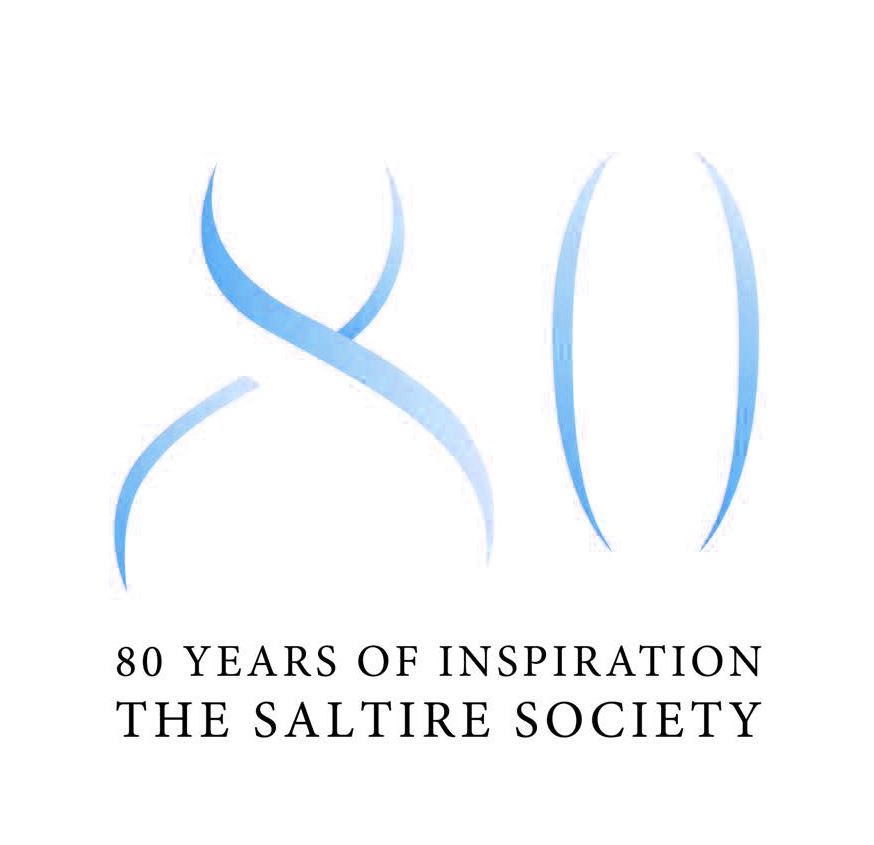 Name:Address:Email:Telephone Number: Describe your idea in no more that 500 words:Tell us your plan in no more that 500 words (include key dates and an outline of how you would spend the bursary):Why are you interested in the work of Janice Parker Projects? (No more than 150 words)Please list any links to online information about your work, eg website, videos, reviews and resources: